  روزمهمشخصات:مشخصات:مشخصات: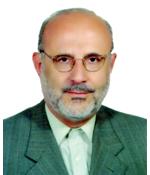 نام: حامدنام خانوادگی: صدقینام پدر: محمدشماره شناسنامه: شماره ملی: تاریخ تولد: مرتبه علمی: استادپایه: 39رایانما: Sedghi@Khu.ac.irشماره همراه: شماره تلفن محل کار: 4579600-0261 داخلی 2331 / 86072703-021شماره تلفن محل کار: 4579600-0261 داخلی 2331 / 86072703-021نشانی محل کار:نشانی محل کار:نشانی محل کار:نشانی محل کار:سوابق تحصیلی:دکتری:زبان و ادبيات عربی از دانشگاه تهران سال 1375هـ.ش. با درجه عالي.کارشناسی ارشد: زبان و ادبيات عربی از دانشگاه خوارزمی (تربيت معلم سابق) سال 1372هـ.ش. جغرافيا از دانشگاه بغداد 1353 هـ.شکارشناسی:جغرافيا از دانشگاه بغداد سال1345 هـ.ش.افتخارات استاد نمونه دانشگاه خوارزمی (تربيت معلم سابق)در سالهای 1374 ،1386 و 1390 هـ.شپژوهشگر برتر دانشگاه خوارزمی (تربيت معلم سابق) سال 1386، 1389 و 1393 هـ.شمترجم برجسته در(حوزه زبان عربي) در پنجمين جشنواره بين المللي فارابي(7/8/1390 هـ.ش)چهره‌ي ماندگار علمي دانشگاه امام صادق (ع) در سومين جشنواره تقدير از اساتيد و دانشجويان برتر، 2 اسفند 1395.سمت های اجرایی رئیس بخش عربی دانشگاه امام صادق (ع) از سال 1361 تا 1384 هـ.ش.دبیر شورای دانشگاه امام صادق (ع) از سال 1374 تا 1384 هـ.ش.عضو هیأت مدیره انجمن ایرانی زبان و ادبیات عربی از بدو تاسیس بهمن ماه 1382 تا دیماه 1389 هـ.ش. مدیر گروه زبان و ادبیات عربی دانشگاه خوارزمی (تربيت معلم سابق) تهران از سال 1381 هـ.ش تا 14/8/1390هـ ش و از1/7/1391 تا 04/03/1395.رئیس گروه عربی شورای بررسی متون و کتب علوم انسانی دانشگاه ها از سال 1375 تا بهمن 1389 هـ.ش. دبير كميته منتخب ارتقاء اعضاي هيئت علمي دانشكده ادبيات و علوم انساني دانشگاه خوارزمی (تربيت معلم سابق) از مهر سال 1385 تا اول شهريور 1390.عضو كميسيون تخصصي گروه علوم انساني هيئت مميزه دانشگاه خوارزمی (تربيت معلم سابق) از سال 1388 تا بهمن 1395.عضو کمیسیون تخصصی فرهنگی هیأت ممیزه دانشگاه خوارزمی از تاریخ 19/7/1390رئیس کمیسیون تخصصی علوم انسانی (1) از اسفندماه 1393تا بهمن 1395.عضو هيئت مميزه دانشگاه خوارزمی (تربيت معلم سابق) از سال 1388 تا بهمن 1395.عضو شورای پژوهشی دانشگاه خوارزمی از تاریخ 1/6/91 تا 1/6/94.عضو شورای دانشگاه خوارزمی از تاریخ 21/1/92 تاکنون.عضو گروه علمي زبان و ادبيات پنجمين و ششمین و هفتمین جشنواره بين المللي فارابي.عضو قطب علمي «زبان عربي كاربردي» دانشگاه اصفهان از بدو تأسيس آذر ماه 1389 تاكنون.عضو کمیته زبان و ادبیات عربی،گروه زبان و ادبیات شورای برنامه ریزی آموزش عالی، وزارت علوم تحقیقات و فناوری.عضو کمیته نام اداره کل ثبت نام استان تهران.عضو شوراي انتخاب استاد ممتاز دانشگاه خوارزمي، 28/6/1394ش.تدريس   ج - فعاليتهاي آموزشي:در دانشگاههاي: تربيت معلم تهران (خوارزمی)، تربيت مدرس، امام صادق(ع)، مذاهب اسلامي، پيام نور، آزاد اسلامي واحد علوم و تحقيقات، دانشگاه آزاد اسلامی واحد مركزي، دانشگاه آزاد اسلامی واحدجنوب، پژوهشکده امام خمینی(ره)، پژوهشگاه علوم انسانی و مطالعات فرهنگی، جامعة المصطفی العالمیة.مقطع كارشناسي صرف و نحو و قواعد عربي.معاني و بيان و علوم بلاغي.تاريخ ادبيات دوره هاي: جاهلي- اسلامي- اموي- عباسي- اندلسي، فترت/معاصر.نقد ادبي.روش تحقيق و منبع شناسي.متون تفسيري. تاثير قرآن در پيدايش علوم ادبي. انشاء- مكالمه- آزمايشگاه.قرائت مطبوعات و استفاده از راديو و تلويزيون. قرائت متون قديم و معاصر.اعراب قرآن.متون تاريخي و جغرافيايي. متون حديث و نهج البلاغة. نامه نگاري و خلاصه نويسي.ادبيات تطبيقي.فن ترجمه.ترجمه متون از عربي به فارسي و بالعكس.متون معاصر و جرايد و مجلات عربي.مقطع كارشناسي ارشدتاريخ ادبيات: عباسي- فترت- معاصر.متون نظم و نثر: عباسي- فترت- معاصر.صرف و نحو.متون علمي.روش تحقيق.مقاله نويسي و محاضره.نقد ادبي.متون تاريخي و جغرافيايی مقطع دكتريسمينار و سخنراني و مقاله نويسي.روش تحقيق.تحقيق در مباحث صرفي و نحوي.تحقيق در متون ادبيات معاصر.تحقیق در متون تفسیری.اندیشه اسلامی معاصربه اضافه راهنمائي و مشاوره و داوري دهها رساله كارشناسي ارشد و دكتري در دانشگاه تربيت معلم، دانشگاه تربيت مدرس، دانشگاه تهران، دانشگاه آزاد اسلامي واحد مركزي و واحد علوم و تحقيقات، دانشگاه امام صادق(ع)و دانشکده اصول دین.تألیف کتاب:حوار علي تعليم اللغه العربيه، 4 جلد، انتشارات بنياد بعثت تهران، جلد 1 و 2 سال 1413هـ.ق/1371هـ.ش و جلد 3 و 4 سال 1415هـ.ق/1373هـ.ش. گوش دادن به سخنرانيها و اخبار راديو، انتشارات دانشگاه پيام نور، سال 1375هـ.ش.آشنايي با متون كلاسيك صرف و نحو(4)، انتشارات دانشگاه پيام نور، سال 1375هـ.ش.ديوان ابي بكر الخوارزمي مع دراسه لعصره و حياته و شعره، انتشارات آيينه ميراث، تهران، 1376هـ.ش، 498 صفحه.قرائت مطبوعات و استفاده از راديو و تلويزيون، انتشارات دانشگاه پيام نور، آبان، 1377هـ.ش.دروس في الإعلام المسموع، انتشارات دانشگاه امام صادق(ع)، تهران، 1380هـ.ش، 338ص.أضوا‌ء على نصوص تفسيرية للقرآن الكريم، (با همكاري)، انتشارات سمت، تهران، 1381 ، 233ص.الحكمة في شعر ناصيف اليازجي؛ المضامين والمصادر، (با همكاري)، انتشارات آواي نور، تهران، 1394، 168ص.کمک حافظه عربی (صرف و نحو)، انتشارات دوراندیشان، تهران، 1394، 382ص، «با همکاری».نقد نامه زبان و ادبیات عربی، پژوهشگاه علوم انسانی و مطالعات فرهنگی، تهران، 1394، 427ص،«با همکاری»تألیف مقاله:گمشده خوارزم، مجله آيينه ميراث، سال اول، شماره 1، تابستان، 1377، صفحه 21 تا 25.محبوب القلوب قطب الدين اشكوري، مجله آيينه ميراث، سال اول، شماره 3 و 4، زمستان، 1377 و بهار 1378، صفحه 80 تا 83.نگاهي به ترجمه عربي تذكرة الأولياء عطار نيشابوري (قرن هشتم) مجله آيينه ميراث، سال 2، شماره 3 و 4، زمستان 78 و بهار 79، از ص 75 تا 80.* بين الصحاح و القاموس، مجله دانشكده ادبيات و علوم انساني دانشگاه تربيت معلم تهران، سال 9، شماره 33، تابستان 1380؛ ازص 1 تا 30.* المرأة بين پروين اعتصامي و باحثة البادية، مجله دانشكده ادبيات و علوم انساني دانشگاه تربيت معلم، سال 11، شماره 40-41 ، بهار و تابستان 1382، از ص 75 تا 113.* تعليم العربية في ايران، مجلة العلوم الإنسانية، دانشگاه تربيت مدرس، شماره 10/2، ربيع 1382 .آراء في تقسيم اللغة العربية، نخستين همايش زبان شانسي و آموزش زبان، تهران، دانشگاه تربيت مدرس، دانشكده علوم انساني، 27 آذر ماه 1382.* نقد الكتب الدراسية في أقسام اللغة العربية و آدابها في ايران، معايير و تطلعات، مجلة العلوم الإنسانیة،دانشگاه تربیت مدرس،شماره10(3،4)،الشتاء و الخریف 1382هـ.شاثر الدراسات المقارنه للأدب فى حوار الحضارات – قصه بلوهر و بوذاسف نموذجا – همايش بين المللي نقش زبان در گفتگوي تمدنها – دانشگاه اصفهان، 5 و 6 ارديبهشت 1383.التواصل الثقافي أدبیاًولغویاً بین سوریة وایران،خطوة نحو الوحدة الإسلامیة و التصدي لفکرة الشرق أوسطیة؛جشنواره علمی،فرهنگی،أدبی و هنری دانشگاه بعث حمص-سوریا با مشارکت رایزنی فرهنگی جمهوری اسلامی ایران در سوریا،21/12/83 لغایت 28/12/83 هـ.شدرس الأدب العربی في ایران،تاریخاً و نصوصاً بین الواقع و الطموح،دومین همایش مدیران گروههای زبان و ادبیات عربی،11و12تیرماه،1384 ،اصفهان* بوصیری، دائرة المعارف بزرگ اسلامی، جلد 13،تهران، 1383، ص 27-28.* الکلمة بین علماء النحو و الأصول و اللغة٬ مجلة الجمعیة العلمیة الایرانیة للغة العربیة و آدابها٬ العدد 1، ربیع 1426 ھ 1384ھ.ش،2005 م،ص91-110.المقدمة الطللیة فی القصیدة العربیة الجاهلیة ( حسان بن ثابت نموذجاً ) ، مجلة اللغة العربیة و آدابها، السنة الاولی العدد 2، صیف و خریف 1426 ھ/2005م ، جامعة طهران، فردیس قم،صص 41-66* مهمترين عناصر معنايي شعر أحمد مطر ، مجله انجمن ايراني زبان و ادبيات عربي ، سال اول ، شماره ي3 ، پاييز 1384 ، ص 69-90 «با مشاركت».** الترجمة و دورها فی التواصل الحضاری،مجلة الآداب العالمیة،العدد 127،صیف 2006،السنة الحادیة و الثلاثون،اتحاد الکتاب العرب،دمشق،صص 115-122.مبادئ العربیة ( نقد و بررسی )،مجله نامه ی علوم انسانی،شماره 13،زمستان 84 و بهار 85،صص 127-140 « با مشارکت».معرفی کتاب «مفهوم الشعر دراسة فی التراث النقدی»،مجله نامه ی علوم انسانی،شماره 13،زمستان 84 و بهار 85،صص 159-161. معرفی کتاب «الصورة الفنیة فی التراث النقدی و البلاغی عند العرب»،مجله نامه ی علوم انسانی،شماره 13،زمستان 84 و بهار 85،صص 163-165.معرفی کتاب «نزار قبانی،الوجه الآخر»،مجله نامه ی علوم انسانی،شماره 13،زمستان 84 و بهار 85،صص 167-170.* الصور الاستعاریة الحزینة فی مراثی الشریف الرضی،مجلة العلوم الانسانیة،دانشگاه تربیت مدرس،شماره 13(2)،یهار 2006م/1427ه،صص 85-99 «با مشارکت».* قضیة الترادف بین الاثبات والإنکار،مجلة اللغة العربیة و آدابها جامعة طهران،فردیس قم،سال اول،شماره 3،زمستان 1427ه/2006م،صص 47-74،«با مشارکت».مقارنة توقیعات أئمة الشیعة (ع) مع توقیعات الخلفاء و الأمراء،مجلة آفاق الحضارة الاسلامیة،پژوهشگاه علوم انسانی ومطالعات فرهنگی،شماره 18،سال 9،مهر سال 1385 ه.ش،صص 137-152 «بامشارکت».* بررسی ألفاظ مترادف در نهج البلاغة مجله مطالعات اسلامی،دانشگاه فردوسی مشهد،شماره 74،زمستان 1385،صص 39-64.الشعر القصصی فی دیوان ﺇیلیا ﺃبی ماضی – شاعر المهاجر الأکبر،مجلة آفاق الحضارة الاسلامیة،پژوهشگاه علوم انسانی و مطالعات فرهنگی،شماره20،سال10مهر سال1386ش،صص561-584.«با مشارکت».* إرم ذات العماد و نگرش صوفیانه جبران خلیل جبران،مجله دانشکده ادبیات و علوم انسانی مشهد،شماره2،سال40،تابستان1386،شماره پی در پی157،صص191-212.«با مشارکت».** أثرالدراسات المقارنۀ للأدب فی حوار الحضارات : بلوهر و بوذاسف نموذجاً،مجلة أهل البیت دانشگاه أهل بیت (ع) کربلا-عراق،سال3،شماره6،رجب1429ﻫ. تموز/2008م،صص : 221-240النرجسیة فی شعر عمر أبی ریشه،مجلة آفاق الحضارة الاسلامیة،پژوهشگاه علوم انسانی و مطالعات فرهنگی،شماره22،سال11،سال1387،صص387-414 «با مشارکت».* الغربة فی الشعر العربی (الشاعر العراقی المهاجر نموذجاً)،مجلة العلوم الإنسانیة الدولیة،دانشگاه تربیت مدرس،شماره 15(4)،پائیز سال 2008م/1429 ﻫ .ق،از صص 63-75 «با مشارکت». الطبیعة فی تأملات إیلیا أبی ماضی الشعریة،مجلة آفاق الحضارة الاسلامیة الدولیة،پژوهشگاه علوم انسانی و مطالعات فرهنگی،شماره 23،سال 12، 1388 ﻫ .ش/2009 م،صص 263-282«با مشارکت».* «القناع» و الدلالات الرمزیة ﻟ«عائشة» عند عبد الوهاب البیاتی،مجلة العلوم الانسانیة الدولیة،دانشگاه تربیت مدرس،شماره 16(3) پائیز 2009م/1430 ﻫ.ق،صص 45-55 «با مشارکت».* مقایسه تنوع واژگان در سبک شعر در شعر متعهد،پژوهش عملی در نمونه هایی از أشعار دعبل خزاعی،شریف رضی،و مهیار دیلمی،مجله انجمن ایرانی زبان و أدبیات عربی،سال 4،شماره10،پائیز و زمستان 1387،صص 1-17«با مشارکت».* الصور الشعریة (المباشرة و المتحرکة و النفسیة) الحزینة فی مراثی الشریف الرضی،مجله دانشکده ادبیات و علوم انسانی دانشگاه تهران،دوره 59،شماره 3-186،تابستان 1387،صص 75-93«بامشارکت».** قیاس خاصیة تنوع المفردات فی الاسلوب – دراسة تطبیقیة لنماذج من روایات الطیب صالح و غادة السمان و نجیب محفوظ،مجلة أهل البیت،دانشگاه أهل البیت (ع)  کربلاء – العراق،شماره 8،رجب 1430هـ،تموز 2009م،صص 73-92«با مشارکت».* عناصر الایقاع فی شعر بدر شاکر السیاب،مجلة اللغة العربیة و آدابها،سال پنجم،شماره 8،بهار و تابستان 1388،صص 63-85.«با مشارکت».* الوطنیة الصادقة فی شعر أحمد محرم، مجلة اللغة العربیة و آدابها،سال پنجم،شماره 9،پاییز و زمستان 1388،«با مشارکت».** قناع السندباد عند بدرشاکرالسیاب،مجله أهل البیت،دانشگاه أهل البیت (ع)،کربلا – عراق،شماره9،ذوالحجه 1430 هـ ، کانون الأول2009م،صص 15-30،«با مشارکت».* تصویر مرگ در مرثیه های سید رضی،مجله دانشکده ادبیات و علوم انسانی مشهد،شماره4،سال 41،زمستان 1387،شماره پی درپی163،صص 155-170،«با مشارکت».* الفرق بین الفاصلة و السجعة،مجله مطالعات اسلامی،علوم قرآن و حدیث،دانشگاه فردوسی مشهد،سال41،شماره3/82،بهار و تابستان 1388،صص 83-106.«با مشارکت». تحلیل واژه های خطابه و تناسب آن با دوره های جامع و اسلامی،مجله فصلنامه الهیات،دانشگاه آزاد اسلامی واحد شمال،سال سوم،شماره9،زمستان 1388.* تحلیل عناصر داستانی در داستان «صندلی رونالدو» از داستان نویس معاصر فلسطینی محمود شقیر،مجله علمی و پژوهشی انجمن ایرانی زبان و ادبیات عربی،دوره 6،شماره 14،بهار 1389،صص 19-35.«با مشارکت».* تناسب بین موقعیت متنی و متن در رومیات ابو فراس (تحلیل سبکی قصیده ای از رومیات)،مجله زبان وادبیات عربی،دانشگاه فردوسی مشهد،سال دوم،شماره 3/2/165،پاییز و زمستان 1389،صص 95-121،«با مشارکت». بازتاب مفاهیم و تعابیر قرآن در آثار امین الریاحی،مجله پژوهشنامه انتقادی متون و برنامه های علوم انسانی،پژوهشگاه علوم انسانی و مطالعات فرهنگی،سال دهم،شماره اول،بهار و تابستان 1389،صص20-5،«با مشارکت».* التکرار و تداخل دلالاته الفنیة فی القصیدة الحرة عند السیاب،مجله علمی پژوهشی اللغة العربیة و آدابها،سال ششم ،شماره 10،بهار و تابستان 1431 هـ ق،صص 77-104،«با مشارکت».* تصویر فخر در سروده های ابو فراس حمدانی،مجله علمی پژوهشی انجمن ایرانی زبان و ادبیات عربی،شماره 18،بهار 1390 هـ ش/2011م،صص 69-93،«با مشارکت».** مشکلة الاغتراب الاجتماعی فی المکان الضد(قراءة فی روایة الحی اللاتینی)،مجله علمی پژوهشی دراسات فی اللغة العربیة و آدابها،شماره 4،زمستان 1389 هـ ش/2011م،صص 35-58،«با مشارکت». الخصائص الفنیة لشعر إبن نباتة الشاکی،مجله إضاءات نقدیة(علمی-پژوهشی دانشگاه آزاد اسلامی-کرج)سال اول،شماره1،بهار 1390هـ ش،صص 57-74،«با مشارکت».* جلوه های تأثیر گذاری ماری هاسکل بر جبران خلیل جبران،مجله علمی پژوهشی انجمن ایرانی زبان و ادبیات عربی،شماره 21،زمستان 1390 ش/2012م،صص 81-101،«با مشارکت».* القناع فی شعر بدر شاکر السیاب-قصیدةسفر أیوب نموذجا-،مجله علمی پژوهشی بحوث فی اللغة العربیة و آدابها،دانشگاه اصفهان،شماره 4،بهار و تابستان 1432 هـ ق/1390ش،صص 81-98،«بامشارکت».* ابوبکر خوارزمی،دانشنامه جهان اسلام،جلد 16،تهران 1390،صص 318-320.** صوت المتنبی فی تجربة أمل دنقل الشعریة،مجلة أهل البیت،دانشگاه أهل البیت (ع)،کربلا-عراق،شماره 13،ذی القعدة 1433هـ ق،ایلول 2012م،صص 104-116،«با مشارکت».* أثر المناهج النقدیة الغربیة علی الشعر السوری المعاصر،مجله علمی پژوهشی اللغة العربیة و آدابها،سال هفتم،شماره 13،پاییز و زمستان 1432-1433هـ ق/2011-2012م،صص 29-54،«با مشارکت».* کارکرد محوری نقاب دینی در شعر شاملو و أدونیس،مجله پژوهش های زبان و ادبیات تطبیقی،شماره 13،پاییز 1391،صص 191-214،«با مشارکت».الکتاب و نمونه های از اجتهاد سیبویه در جعل و وضع اصول نحوی،سیبیویه پژوهشی،به کوشش محمد باهنر،خانه کتاب،تهران،آبان 1391،صص 437-462،«با مشارکت».* المرأة المعشوقة فی أشعار المعلقات السبع،مجله علمی پژوهشی إضاءات نقدیة،سال دوم،شماره6،تابستان 1391 هـ ش/حزیران 2012م،صص 97-113،«با مشارکت».* رابطه علم معانی با سبک شناسی،فصلنامه علمی پژوهشی لسان مبین(پژوهش أدب عربی)سال سوم،دوره جدید،شماره هشتم،تابستان 1391،صص 159-177،«با مشارکت».مفهوم سبک از دیدگاه دانشمندان غربی و مسلمان،مجله علمی پژوهشی پژوهش های نقد أدبی و سبک شناسی،سال دوم،شماره دوم،(پی در پی 6)زمستان 1390،صص 181-205،«با مشارکت».* قیاس خاصیة تنوع المفردات فی الاسلوب:دراسة تطبیقیة لنماذج من کتابات طه حسین و میخائیل نعیمة و جبران خلیل جبران،مجله علمی-پژوهشی دراسات فی نقد الادب العربی،سال سوم،شماره 5(6/63)پاییز و زمستان 1391،دانشگاه شهید بهشتی،صص 95-119،«با مشارکت».* قیاس خاصیة تنوع المفردات فی الاسلوب:دراسة تطبیقیة لنماذج من کتابات جبران خلیل جبران و المنفلوطی و الریحانی،مجله علمی-پژوهشی دراسات فی اللغة العربیة و آدابها،شماره 12،زمستان 1391 هـ ش/2013م،صص 111-134،«با مشارکت».* مفهوم الشعر عند الرافعی و العقاد(دراسة تحلیلیة)،مجله اضاءات نقدیة،سال سوم،شماره 10،تابستان 1392هـ ش،صص 9-41 ،«با مشارکت».   السخریة عند الشاعر العراقی أحمد الصافی النجفی،مجلة دراسات الأدب المعاصر،سال4،شماره 14،تابستان 1391هـ ش،صص 31-54،«با مشارکت».  * بررسی صحت انتساب قصیدة لامیة العرب به شنفری باتکیه بر روش آماری کیوسام،مجله لسان مبین،سال چهارم،دوره جدید،شماره12،تابستان 1392 هـ ش،صص 166-192،«با مشارکت».  ** أنیس الخوری المقدسی ناقداً(دراسة فی آرائه و مناهجه النقدیة)،مجلة اتحاد الجامعات العربیة للآداب،جلد 10،شماره 2-ج،1434 هـ ق/2013م،صص 1727-1755،«با مشارکت». *الطبیعة الرمزیة فی شعر بدر شاکرالسیاب و نیما یوشیج،مجلة دراسات فی اللغة العربیة و آدابها،سال چهارم،شماره 15،پاییز 1392 هـ ش/2013م،صص 119-142،«با مشارکت». رواية الحيّ اللاتيني على ضوء النظرية البنيوية الغولدمائية، مجلة دراسات الأدب المعاصر، سال4، پاييز 1391هـ ش، شماره 15، صص65-95، «با مشاركت». قیاس خاصیة تنوع المفردات فی الاسلوب،مجلة دراسات الأدب المعاصر،سال 4،شماره 16،زمستان 1391 هـ ش،صص67-82،«با مشارکت». * تحليل نمادهاي شعر اعتراض در ادبيات معاصر عراق، بر اساس اشعار حسن السنيد، مجله علمي پژوهشي انجمن ايراني زبان و ادبيات عربي، شماره30، بهار 1393 هـ ش/ 2104م، صص61-87، «با مشاركت».* قیاس خاصیة تنوع المفردات فی الأسلوب (دراسة تطبیقیة لنماذج من أشعار الغزل لکثیر عزة و جمیل بثینة و مجنون لیلی)، مجله علمی پژوهشی (مجله اللغه العربیه و آدابها)، سال 9، شماره 3، پاییز 1434-1435 هـ.ق، صص 29-45، «با مشارکت».* واقع گرايي اجتماعي در شعر نازك الملائكة ، مجله علمي پژوهشي (فصلنامه لسان مبين)، سال 5، دوره جديد، شماره 14، زمستان 1392، صص 83 تا 101، «بامشاركت». *بررسي تطبيقي همبستگي ملي در انديشه معروف الرصافي و محمد حسين شهريار، مجله علمي پژوهشي (فصلنامه مطالعات ملي) 59، سال پانزدهم، شماره 3، 1393 صص 127تا 150، «با مشاركت».رواية "أصابعنا التي تحترق" في ضوء نظرية يوتوبيا لويلز، مجله دراسات الأدب المعاصر، سال5، بهار 1392، شماره17، صص45-63، «با مشاركت».* محمد بن هانی الأندلسی و ممدوحوه، مجله علمی پژوهشی ادب عربی، سال6، بهار و تابستان 1393، شماره1، صص109-125، «با مشارکت».* صورة المدينة في رواية «أصابعنا التي تحترق» في ضوء نظرية يوتوبيا لجورج ويلز، مجله علمي پژوهشي اضاءات نقدية سال4، شماره14، تابستان 1393ش/2014م،صص9تا31 «با مشاركت».* تحليل بازتابي عناصر تراژدي شكسپير در نمايشنامه مجنون ليلى احمد شوقي، مجله علمي پژوهشي فصلنامه لسان مبين، سال5، شماره16، تابستان 1393ش، صص29تا53 «با مشاركت».* بايستگي‌ها در توليد بسته‌هاي آموزش مهارت‌هاي زباني براي گويشوران زبان دوم... ، مجله علمي پژوهشي «پژوهش و نگارش كتب دانشگاهي»، سال17، شماره29، تابستان 1392ش، صص43تا 65 «با مشاركت».**Realism in the Literary works of Hanna Mineh, Advances in Environmental Biology, 8(25) Special 2014, Pages: 547-552,”Collaborative”.* ميزات المدينة الفاضلة عند جميل صدقي الزهاوي، مجله علمي پژوهشي آفاق الحضارة الإسلامية، سال17، شماره1، بهار و تابستان 1435هـ ق، صص 51-74، (با مشاركت).* تحلیل تطبیقی عنصر مکان و شخصیت قهرمان در مقامات عربی و فارسی با تکیه بر مقامات همدانی و حمیدی، مجله کاوش نامه ادبیات تطبیقی (مطالعات تطبیقی عربی- فارسی)، سال چهارم، شماره 15، پاییز 1393 هـ.ش/ 1436هـ.ق/ 2014م، صص 131-155، (با مشارکت).** Investigation of Ibn-Moghafaa's Aims from the Pahlavi Texts Translation into Arabic, Advances in Environmental Biology, 8 (22) November 2014, Pages: 772-779 ، (با مشارکت).* قياس اسلوب الشعر في أنماطه الثلاثة: العمودي والشعر الحرّ وقصيدة النثر، على أساس معادلة بوزيمان (دراسة مقارنة لنماذج من الشعر العمودي والشعر الحرّ للسياب وقصيدة النثر للماغوط، مجلة علمي پژوهشي انجمن ايراني زبان و ادبيات عربي، شماره 34، بهار 1394ش، صص 1-18، (با مشاركت).* دراسة اسلوبية احصائية لنماذج من مقامات الهمذاني واليازجي على ضوء معادلة بوزيمان، مجله علمي پژوهشي اضاءات نقدية، سال چهارم، شماره 16، زمستان 1393، صص 117-136، (با مشاركت).دراسة تأثير عقدة النصّ في هجو بشار بن برد؛ نشأة وتجليات، مجلة ديوان العرب الثقافية، 15 تموز/يوليو 2015م، (با مشاركت).دراسة آليات الدفاع النفسية لدی بشّار بن برد؛ مجلة ديوان العرب الثقافية، الأحد ٢ آب (أغسطس) ٢٠١٥م، (با مشارکت).* فکرة الموت و الوانه فی شعر سمیح القاسم؛ مجله علمی پژوهشی اللغه العربیه و آدابها، دوره 10، شماره4، زمستان 1393، صص 565-585، (با مشارکت).* دراسة صدى المقاومة في شعر عدنان الصائغ، مجله علمي-پژوهش اضاءات نقدية، سال پنجم، شماره نوزدهم، پاییز 1394 ه.ش، 2015، صص41تا61، (با مشارکت)* سبک شناسی مقامات همدانی و حریری بر اساس سبک شناسی آماری بوزیمان، مجله علمی-پژوهشی فنون ادبی، سال هفتم، شماره25، (پیاپی13)، پاییز و زمستان 1394، صص1-14، «با مشارکت»** السياق و اثره في تنوع المفردات عند شعراء النقائض، مجله علمی-پژوهشی «مقاليد»، شماره10، حزيران (ژوئن)2016، دانشگاه قاصدي مرباح، ورقلة، الجزائر، صص11-26، «با همکاری»* انعكاسات الرفض في الشعر العربي المعاصر- الأعمال الشعرية لمظفرالنواب نموذجاً-، مجله علمی-پژوهشی دراسات في العلوم الانسانية، شماره22 (2)، 2016/1437، صص53-72، «با همکاری»* جلوهای نوستالژی و ارتباط آن با اغتراب مکانی، اجتماعی و روانی در دیوان «تأبط منفي» عدنان الصائغ، دوفصلنامه علمی-پژوهشی نقد ادبی معاصر عربی، سال ششم، 12 پیاپی/10 علمی پژوهشی، 1395، صص33-55، «با همکاری»* خوانش ساختار شكن تقابل‌هاي دوگانه در رمان «يوميات مطلقه» (بر اساس ديدگاه هلن سيكسو)، فصلنامه علمي پژوهشي لسان مبين، سال هفتم، شماره 24، تابستان1395، صص58-37. «با مشاركت».* دنياي متفاوت نمادهاي طبيعي در شعر آدونيس، فصلنامه علمي پژوهشي ادب عربي، سال هشتم، شماره1، بهار و تابستان 1395، صص263-281.* تحليل ساختار روايي داستان حضرت سليمان عليه السلام و ملكه سبا بر پايه الگوي روايي گريماس، فصلنامه علمي پژوهشي «پژوهش‌هاي ادبي – قرآني»، سال چهارم، شماره 3، پاييز 1395، صص 23-46. «با مشاركت».* تحلیل سبک شناسی آماری بخشی از رساله ی «التوابع والزوابع» ابن شهید ورساله ی «الغفران» معرّی بر اساس معادله ی بوزیمان، فصلنامه علمي پژوهشي «زبان پژوهي»، سال نهم، شماره22، بهار 1396، صص127-146. «با مشاركت».اللهجات الدارجة على الساحل الشرقي للخليج الفارسي وعلاقتها مع الفصحى في المستوى الصرفي والدلالي (دراسة في لهجة جشة نموذجا)، همايش ملي ميراث مشترك زبان، ادبيات و فرهنگ فارسي و عربي در حوزة خليج فارس، دانشگاه خليج فارس، 27 و 28 بهمن ماه 1395. «با مشاركت».* سياق و كاركرد آن در كتاب «التعبير القرآني» بررسي ديدگاه فاضل صالح السامرائي، فصلنامه علمي پژوهشي «پژوهش‌هاي ادبي- قرآني» سال 5، شماره3 (پاييز1396)، صص 19-40. «با مشاركت».* بررسي ابعاد بحران هويت در اشعار عدنان الصائغ، دوفصلنامه علمي پژوهشي نقد ادب عربي، دوره 7، شماره 1 پاييز و زمستان 1395، صص 105-130. «با مشاركت».* چگونگی ترجمه‏ پذیری عنصر فرهنگی "نهادها، آداب و رسوم، جریانات و مفاهیم" در ترجمه‏‏ های عربی به فارسی با تکیه بر چارچوب نظری نیومارک، دوفصلنامه علمي پژوهشي ادب عربي، دوره9، شماره2، پاييز و زمستان 1396، صص 199-216. «با مشاركت».* الفعل الناقص في العربية والعبرية، دراسة مقارنة، فصلنامه علمي پژوهشي مجلة الكلية الإسلامية الجامعة، دوره12، شماره48، ژوئن 2018، صص165-183. «با مشاركت».A Comparative Study on Word Structure In  Arabic And Hebrew, International journal of Life Sciences, Vol.5, Issue, 3, pp 377-379, March, 2015. «با مشاركت»جلوه‌هاي خمر در شعر مصطفى وهبي التل؛ مطالعه موردي (ديوان عشيات وادي اليابس)، دوفصلنامه علمي پژوهشي نقد ادب عربي، شماره18(پياپي6/76)، بهار و تابستان 1398، صص89-114. «با مشاركت».سبک شناسی خطبه 87 نهج البلاغه بر اساس رویکرد ساختارگرایی، دوفصلنامه علمي پژوهشي نقد ادب عربي، شماره18(پياپي6/76)، بهار و تابستان 1398، صص172-204. «با مشاركت».بررسي و تحليل قاعده افزايي در شعر عرار، فصلنامه علمي پژوهشي زبان پژوهي، سال يازدهم، شماره31، تابستان1398، صص29-58. «با مشاركت».رثاء الإمام الحسين عليه السلام في أشعار الصنوبري والشريف الرضي؛ دراسة أسلوبية إحصائية، دوفصلنامه علمي پژوهشي بحوث في اللغة العربية، شماره 21، پاييز وزمستان 1398، صص1-14. «با مشاركت».تحدید مستوی متعلّمی اللغة العربیة لمهارة الاستماع وفقاً للإطار العالمی أکتفل (ACTFL) المعیاری فی تعلیم اللغات الأجنبیة (طلبة قسم اللغة العربیة فی جامعة الخوارزمی نموذجاً)، دوفصلنامه علمي پژوهشي دراسات في تعليم اللغة العربية وتعلّمها، سال4، شماره7، زمستان و بهار2020، صص11-28. «با مشاركت».بررسي موضوع «شك» در رباعيات خيام و قصيده طلاسم ايليا ابوماضي، مجلة كلية التربية الأساسية للعلوم التربوية والإنسانية/ جامعة بابل، العدد41، كانون الأول 2018م، صص755-778. «با مشاركت».واكاوي معناشناسي درزماني واژه يقين در قرآن كريم، فصلنامه ادب عربي، سال12، شماره2، تابستان 1399، صص157-180. «با مشاركت».دقةُ معانی الآیات المتشابهات فی البِنیة القرآنیة دراسةُ قصّة موسى (ع) فی سورتَی النمل والقَصص (من وجهة نظر فاضل السامرائي)، دوفصلنامه بحوث في اللغة العربية، سال 12، شماره 23، پاييز 1399، صص 74-57. «بامشاركت».ترجمه:209 مقاله در زمينه هاي مختلف چاپ شده در دائرة المعارف الاسلامية الكبري، جلد اول، سال 1370هـ.ش.31مقاله در زمينه هاي مختلف چاپ شده در دائرة المعارف الاسلامية الكبري، جلد دوم، سال 1374هـ.ش. فهرست و كتابشناسي انتشارات سازمان سمت به زبان عربي منتشر شده در سال 1374هـ.ش. كتاب شرح الامثله در موضوع (صرف عربي)، سال 1362هـ.ش.كتاب صرف مير در موضوع (صرف عربي)، سال 1362هـ.ش.جلد 6 و 10 و 18 و 19 و 20 صحيفه نور (كوثر) شامل سخنرانيهاي حضرت امام خميني قدس سره.مقدمه كتاب المناهج في المنطق ابن تركه اصفهاني به تحقيق دكتر ديباجي، انتشارات مؤسسه مطالعات اسلامي دانشگاه تهران و مؤسسه بين المللي انديشه و تمدن اسلامي مالزي(ايستاﮎ)، تهران، 1376. ترجمه عربی جلد 1و2 کتاب مختارات من احادیث و خطابات الامام الخمینی،موسسه تنظیم و نشر تراث الامام الخمینی(رض)، طهران، 2002 م. ترجمه کتاب «رسول برگزیده-انقلاب کلمه مقدس» با همکاری-پژوهشگاه علوم انسانی-تهران-1385.«با مشارکت». ترجمه کتاب «هیروگلیف در قرآن» انتشارات سخن، تهران، 1388.«با مشارکت». ﴿در نهمین دوره جایزه کتاب فصل جمهوری اسلامی ایران به عنوان کتاب شایسته تقدیر، شناخته شد.﴾ترجمه کتاب«مسئولیت پزشکی» از فارسی به عربی «المسؤولیة الطبیة» تألیف دکتر محمود عباسی-زیر چاپویراستاری:كتاب اصلاح المنطق لابن السكيت، انتشارات آستان قدس رضوي،مشهد،سال1412هـ.ق. مختارات من أحادیث و خطابات الامام الخمینی،موسسه تنظیم و نشر تراث الامام الخمینی (رض)، طهران، 2002 م، الجزء الاول و الثانی. حركت تاريخ از ديدگاه امام علي (ع)، انتشارات پژوهشگاه علوم انساني و مطالعات فرهنگي، تهران، 1380 هـ.ش. مشاهير فيزيك در تمدن اسلامي، انتشارات پژوهشگاه علوم انساني و مطالعات فرهنگي، تهران، 1382 هـ.ش.پزشكان برجسته در عصر تمدن اسلامي، انتشارات پژوهشگاه علوم انساني و مطالعات فرهنگي، تهران، 1382 هـ.ش.علي(ع) الامام المبين، انتشارات مركز امام علي (ع) پژوهشگاه علوم انساني و مطالعات فرهنگي، تهران، 1424هـ.ق 2004م کتابة الرسائل باللغة العربیة-انتشارات سازمان سمت،بهار1384.تهران.  الأدب العربی والایرانیون ( من بدایة الفتح الاسلامی إلی سقوط بغداد)، انتشارات سازمان سمت، پاییز 1384، 300ص درآمدی بر تاریخ ریاضیات مسلمانان، انتشارات پژوهشگاه علوم انسانی و مطالعات فرهنگی، تهران، 1385. الرسول المصطفی-ثورة الکلمة المقدسة-پژوهشگاه علوم انسانی،تهران،1385.أقوال الامام علی بن ابی طالب(ع) فی لسان العرب،پژوهشگاه علوم انسانی و مطالعات فرهنگی، تهران، 1385. مشاهیر گیاهشناسی مسلمانان-انتشارات پژوهشگاه علوم انسانی و مطالعات فرهنگی، تهران، 1386.جامع التواریخ (تاریخ بنی اسرائیل) تألیف رشید الدین فضل الله همدانی، نشر میراث مکتوب(150)، تهران، 1386.النبوة في نهج البلاغة – قراءة علویة للسیرة المحمدیة – انتشارات پژوهشگاه علوم انسانی و مطالعات فرهنگی، تهران، 1388.نقش دانشمندان مسلمان در علم شیمی،انتشارات پژوهشگاه علوم انسانی و مطالعات فرهنگی، تهران 1389.منزلگاه بهشت (ترجمه جنة المأوى)، شركت چاپ و نشر بين الملل، تهران، تابستان 1392.قرآن در شعر پارسي، تأليف دكتر اسماعيل آذر، تهران، انتشارات علمي، چهار جلد، 1394ش (با مشاركت)منابع ثعالبی در نگارش کتاب «يتيمه الدهر»، انتشارات آفرینه، تهران، 1394تقدیم و تصحیح:كتاب محبوب القلوب، تاليف قطب الدين محمد ابن الشيخ علي الاشكوري الديلمي اللاهيجي، المقالة الاولي في أحوال الحكماء و أقوالهم من آدم (ع) الي بداية الاسلام، نشر آيينه ميراث، تهران، 1378، با همكاري دكتر ابراهيم ديباجي، 423 صفحه.كتاب محبوب القلوب، تأليف قطب الدين محمد ابن الشيخ علي الاشكوري الديلمي اللاهيجي، المقالة الثانية في أحوال حكماء الاسلام و العلماء الأعلام و الأدباء الكرام ممن لهم الاعتناء بشأنهم و الاعتبار بكلامهم، نشر آيينه ميراث، تهران، 1382(با همكاري)، 600 صفحهشرکت در همایشها:سخنراني در اولين دوره آموزش عربي سازمان ملي پرورش استعدادهاي درخشان«سمپاد» در تهران 03/07/1376 تحت عنوان «بحثي در ادبيات عرب»شركت در نشست يك یک روزه 16/11/1376، بحث و بررسي و بازنگري در برنامه درس عربي در مدارس (وزارت آموزش و پرورش)عضو كميته علمي نخستين همايش آموزش زبان عربي- وزارت آموزش و پرورش- دفتر برنامه ريزي و تاليف كتب درسي در تير ماه 1377 به موجب حكم.شركت در كنگره بين المللي بزرگداشت ششصدمين سال درگذشت لغوي بزرگ مجد الدين فيروزآبادي صاحب قاموس المحيط (لغت دان و واژه شناس) در شيراز و فيروزآباد 10 تا 12 شهريور 1378شركت در سمينار محدود استادان زبان و ادبيات عربي روز 19/03/1379 در سازمان سمت.شركت در همايش بين المللي سعدي شيرازي13-15 تير ماه 1379 ش در تهران و شيراز.شركت در همايش بين المللي امام علي، عدالت، وحدت و امنيت در اسفند ماه 1379؛تهران: پژوهشگاه علوم انساني و مطالعات فرهنگي.شركت در همايش بين المللي تاثير متقابل ادبيات فارسي و عربي، دانشگاه الزهراء15-17 آبان ماه 1380شركت در نخستين همايش زبان شناسي و آموزش زبان، دانشگاه تربيت مدرس، 27 آذر ماه1382.شركت در نخستين همايش مديران گروههاي زبان و ادبيات عربي ايران، اهواز، 15تا 17 بهمن  1382.شركت در همايش بين المللي در «نقش زبان در گفتگوي تمدنها» دانشگاه اصفهان، 5 و6 ارديبهشت  1383.شرکت در جشنواره علمی، فرهنگی، أدبی و هنری دانشگاه بعث، حمص سوریه با مشارکت رایزنی فرهنگی جمهوری اسلامی ایران در سوریه 28-21/12/1383 موضوع مقاله (التواصل الثقافي أدبیاً و لغویاً بین سوریة و ایران خطوة نحو الوحدة الإسلامیة و التصدي لفکرة الشرق أوسطیة).شرکت در دومین همایش مدیران گروههای زبان و ادبیات عربی ایران، اصفهان11و12 تیرماه، 1384، عنوان مقاله (درس الأدب العربی فی ایران، تاریخاً و نصوصاً بین الواقع و الطموح).شرکت در سومین همایش مدیران گروههای زبان و ادبیات عربی ایران، همدان، تیرماه 1386.شرکت در چهارمین همایش مدیران گروههای زبان و ادبیات عربی ایران،کرمانشاه، تیرماه 1388. شرکت در همایش راهکارهای توسعه بین رشته ای در حوزه زبان و ادبیات عربی و پنجمین همایش مدیران گروه های زبان و ادبیات عربی، دانشگاه یزد، 16و17شهریور ماه 1390 هـ ش.برنامههای رادیویی و تلویزیونی:شرکت در بيست و یک میزگرد از برنامههای برون مرزی عربی جمهوری اسلامی ایران تحت عنوانهای:شاعران عرب در ايران.نقش ايرانيان در تمدن اسلامي.تحقيقات و مطالعات ادباي عرب درباره حافظ شيرازي و شعر او.سهم جغرافيدانان و مورخان ايراني در تمدن اسلامي.تعريف درباره ويژگيهاي: خيام و رباعيات آن؛ غزل حافظ شيرازي و ويژگيهاي آن.سخن دربارهي اشعار عربي هاتف اصفهاني و ويژگيهاي آن.سخن دربارهي إخلاص و نقش آن در زندگي مسلمانان.سخن دربارهی تکافل اجتماعی در اسلام. بررسی مفهوم عید در شعر معاصر عربیسخن درباره زبان عربی و آموزش آن در ایران بعد از انقلاب اسلامی ایران.سخن درباره امام حسين (ع) و عاشورا و اثر آن در جامعه اسلامي.سخن درباره کوششهای دشمنان داخلی و خارجی در از بین بردن اثار میراث اسلامی، شبکه ماهواره ای ثقلین،‌ 8/6/1395مصاحبه با مطبوعات:مصاحبه با «روزنامه اطلاعات» درباره دانشگاه امام صادق (ع) تحت عنوان «تجلی عینی وحدت بین حوزه و دانشگاه» چاپ شده در شماره 18319؛ تاریخ 21/08/1366مصاحبه با مجله «العالم» چاپ لندن تحت عنوان « دانشگاه امام صادق(ع) و آموزش عربی» چاپ شده در  شمارههای 209 و 446 (به زبان عربی)مصاحبه با مجله «فارابی» تحت عنوان «جهتگیریهای ترجمه در علوم انسانی» چاپ شده در شماره 24 سال 1390مصاحبه با روزنامه «جامجم» تحت عنوان «فلسفه علوم انسانی» چاپ شده در شماره 2231؛ تاریخ 19/10/1390فعالیتهای اجرایی پژوهشی:عضو هیأت تحریریه نامه علوم انساني- پژوهشگاه علوم انساني و مطالعات فرهنگي (پژوهشنامه انتقادی متون و برنامه های علوم انسانی).مدیر داخلی مجله دانشكده ادبيات و علوم انساني- دانشگاه تربيت معلم- ويژه نامه زبان و ادبيات عربي.عضوهیأت تحریریه(مجلة اللغة العربیة و آدابها)مجتمع آموزشی عالی قم دانشگاه تهران.عضو هیأت تحریریه (مجلة الجمعیة الایرانیة للغةالعربیة و آدابها، فصلیة محکمه) انجمن ایرانی زبان و ادبیات عربی).عضو هیأت مشاوران مجله «آفاق الحضارة الاسلامیة» پژوهشگاه علوم انسانی و مطالعات فرهنگی.عضو هیأت تحریریة مجله «آینه میراث» مرکز پژوهشی میراث مکتوب.عضو هیأت تحریریه مجله «پژوهشهای علوم قرآن و حدیث» دانشکده الهیات-دانشگاه تهران.عضو هیئت تحریریه مجله «دراسات فی اللغة العربیة و آدابها» دانشگاه سمنان با همکاری دانشگاه تشرین در شهر لاذقیة سوریه.عضو هیئت تحریریه مجله «بحوث فی اللغة العربیة و آدابها» دانشگاه اصفهان.عضو هیئت تحریریه مجله«پژوهش و نگارش کتب دانشگاهی» سازمان «سمت».عضو هیئت تحریریه مجله«التراث الادبی» دانشگاه آزاد اسلامی-جیرفت.عضو هیئت تحریریه مجله«إضاءات نقدیة» دانشگاه آزاد اسلامی-کرج.عضو هیئت تحریریه مجله«ادب عربی» دانشگاه تهران.عضو هیئت تحریریه مجله«نقد و ادبیات تطبیقی» دانشگاه رازی کرمانشاه.سردبیر مجلة مطالعات ادبي قرآني دانشكده اصول دين قمسردبیر مجلة مطالعات تقریبی مذاهب اسلامی(فروغ وحدت)؛دانشگاه مذاهب اسلامی؛تهران.